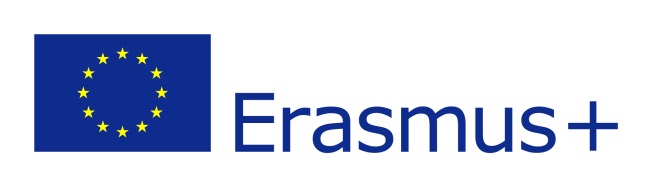 Formularz zgłoszeniowy dla kadry naukowo – dydaktycznejwyjeżdżającej w ramach Programu Erasmus+2019-1-PL01-KA107-062591UWAGA: Osoby planujące urlop naukowy w roku akademickim 2019/2020 nie mogą brać udziału w rekrutacji............................. 				............................        Data  				        Podpis wnioskodawcy............................                                                  ............................ Data złożenia                                    Podpis Dyrektora Instytutu/Katedry............................                                                  ............................        Data                                               Podpis Kierownik Biura ds. NaukiWymagane załączniki:Mobility Agreement.Certyfikat/zaświadczenie/oświadczenie o znajomości jęz. obcego.1.Imię i nazwisko:2.Numer PESEL:3.Jednostka:4.Stanowisko:5.Staż pracy:6.Adres zamieszkania:7.Tel. kontaktowy:e-mail:8.Kraj i nazwa instytucji przyjmującej:Armenia, Yerevan State University9.Temat przeprowadzanych zajęć:10.Planowana liczba godzin dydaktycznych:11.Planowana data wyjazdu i powrotu:Lp.Kryteria ocenyWypełnia kandydatWypełnia pracownik1.Znajomość języka, w którym zostaną przeprowadzone zajęcia dydaktyczne:A1 - poczatkującyA2 - ponadpodstawowyB1 - średniozaawansowanyB2 – średniozaawansowany wyższyC1 - zaawansowanyC2 – biegły2.Udział w procedurze zawarcia i podpisania umowy dwustronnej z uczelnią zagraniczną 
od momentu ostatniego udziału w mobilności.*Proszę wymienić nazwy uczelni partnerskich, z którymi zostały podpisane umowy oraz datę jej zawarcia (miesiąc; rok)3.Liczba oraz data wyjazdów zrealizowanych 
w ramach programu Erasmus+:4.Stanowisko:5.Działalność na rzecz Programu
LLP-Erasmus/Erasmus+ oraz innych wymian bilateralnych (ze wskazaniem semestru i roku akademickiego)(np. koordynowanie mobilności studentów wymian bilateralnych/prowadzenie   dodatkowych nieodpłatnych konsultacji
w ramach programu LLP-Erasmus/Erasmus+)6.Inne działania na rzecz rozwoju współpracy międzynarodowej(ewentualne dodatkowe punkty według decyzji Komisji)7.Liczba punktów ogółem: